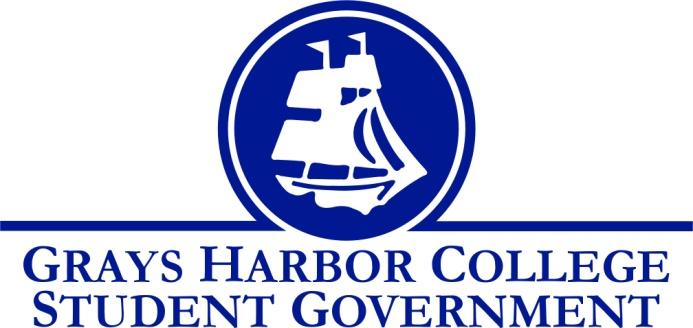 Council Meeting MinutesOctober 9, 2017 @ 1:00 P.M. Call To Order1:00 PMRoll Call	Liz Allton – Not Present (excused) 	Sage Baker	Taylor Miller 	Christopher Burk 	Andy Gonzales 	Aaron TuttleApproval of Agenda	Taylor motion to approve agenda Chris seconds 4-0-0Approval of MinutesTaylor motions to approve minutesChris seconds4-0-0New BusinessStatements from the Gallery   	. Executive ReportsPresident ( Liz Alton) SurveyOct.10 Liz and Aaron will present to E-Team Oct.16 is projectile release dateFall FestivalHeld on Oct.30Need ideas for booths submitted by Oct.20Booth IdeasFace paintingFishing for prizesPie-in-the-FaceCookie decoratingOsaka College of Nursing StudentsOct.18Welcoming students to campusDr. Winkle has special ties with OsakaVice-President ( Sage Baker)Senate Applications3 applicants Executive Officer of Government Relations ( Andy Gonzales)Voter Registration DriveSet up A-Frames15 registered Reschedule with the County Auditor, Chris Thomas, to come table on campus.Create doodle for this week's tabling. If possible, sign up for available time.Executive Officer of Budget & Finance (Taylor Miller)Budget ReportSame as last weeks. No new changes.Sent email to Andrew Glass to set up a meeting about the tech fee and S&A budget.Budget CommitteeNeed a faculty rep and club rep Executive Officer of Community Relations (Christopher Burk)Blood DriveComplete success. Successfully donated a total of 14 pints of blood.Had 14 first timed donors of the total 38 donors.Received recognition from sponsored spotlightOut of the Darkness WalkComplete success, Barbra didn’t not need any more volunteers.Aaron recommends to attend early to reserve a spot to volunteerAdvisor Report (Aaron Tuttle)WACTCSA AgendaLegislative AcademyNov. 17 and 18Olympia. Overnight stay at the Red Lion HotelAndy, Liz and Taylor will be attendingCampus CommitteesEach member was assigned a tenure and committeeStudent Gov Canvas PageGo online into Canvas. We are all instructors. Update and submit any new or upcoming information regarding your agenda and role.BBQ for Japanese Nursing StudentsOct. 18Student life will be providing lunch service  From 10:45am to 1:00pmIf your available to help came and volunteerUnfinished BusinessDr. Lardner We need to follow up with her by a creating a list of demands for the division chairs, faculty and/or e-teamExample: seeing faculty reviewsKeith PennerPlease see handout for more info on the bins we are orderingAnnouncementsExecutive SessionAdjournment Taylor motion to adjourn meeting at 1:32pmChris seconds4-0-0